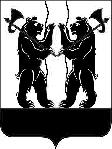 АДМИНИСТРАЦИЯЯРОСЛАВСКОГО МУНИЦИПАЛЬНОГО РАЙОНАП О С Т А Н О В Л Е Н И Е22.06.2018                                                                                                                            № 1413Об утверждении положения о проведении районного конкурса операторов машинного доения коровна территории ЯМР в 2018годуВ целях повышения квалификации работников молочных ферм, распространения передовых технологических приемов машинного доения, пропаганды профессионального мастерства доярок и опыта работы лучших сельскохозяйственных предприятий Ярославского муниципального района,  Администрация района п о с т а н о в л я е т:1.Утвердить прилагаемое положение о проведении районного конкурса операторов машинного доения коров на территории Ярославского муниципального района в 2018 году.2. Опубликовать постановление в газете «Ярославский агрокурьер».3. Контроль за исполнением постановления оставляю за собой.4.	Постановление вступает в силу со дня опубликования. Глава Ярославского муниципального района                                                              Н.В. Золотников                                                                                        УТВЕРЖДЕНО                                                                                         постановлением                                                                                        Администрации ЯМР                                                                                        от 22.06.2018  № 1413  Положение о проведении районного конкурса операторов машинного доения коровна территории Ярославского муниципального района в 2018 году
1. Районный конкурс операторов машинного доения коров (далее - конкурс) организуется и проводится управлением развития агропромышленного комплекса, экологии и природопользования Администрации Ярославского муниципального района  в целях совершенствования профессионального мастерства, пропаганды и внедрения в отрасль передовых приемов и методов, повышающих эффективность производства и качество работы с использованием современных технологий.2. В конкурсе принимают участие лучшие операторы машинного доения коров сельскохозяйственных предприятий Ярославского муниципального района.3.	Конкурс проводится в одном из ведущих сельскохозяйственных предприятий района.4. Для подготовки и проведения конкурса распоряжением Администрации Ярославского муниципального района   создается комиссия в составе                     5 человек, из представителей управления развития агропромышленного комплекса, экологии и природопользования Администрации Ярославского муниципального района, департамента агропромышленного комплекса                 и потребительского рынка Ярославской области, сельскохозяйственных предприятий района, которая:- определяет время и место проведения конкурса;- формирует судейскую комиссию из числа специалистов департамента агропромышленного комплекса и потребительского рынка Ярославской области, управления развития агропромышленного комплекса, экологии               и природопользования Администрации Ярославского муниципального района, специалистов ведущих сельскохозяйственных предприятий района.- определяет количественный состав участников конкурса;- осуществляет организационные мероприятия по проведению конкурса;-	разрабатывает индивидуальные учетные листы для оценки работы участников конкурса;- подводит итоги конкурса по материалам, представленным судейской комиссией и готовит протокол результатов конкурса.5. Работа участников конкурса оценивается судейской комиссией                  по индивидуальным учетным листам.26. В ходе конкурса оценивается мастерство участников в выполнении следующих практических работ по машинному доению коров: санитарной подготовке, разборке и сборке доильных аппаратов, подготовке доильного аппарата и животных к доению; уходу за доильным аппаратом после доения, а также проверяются теоретические знания участников конкурса.7. Участники конкурса, получившие по результатам выступлений наибольшее количество баллов, признаются победителями и награждаются денежными премиями:за 1 место – 7 000 рублейза 2 место – 6 000 рублейза 3 место – 5 000 рублей8. Участники, наиболее отличившиеся в ходе конкурса, но не занявшие призовых мест, награждаются поощрительными денежными премиями                 в размере не более 1 000 рублей (12 человек по 1000 рублей). 9. Сельскохозяйственное предприятие, принявшее активное участие                 в подготовке и проведении конкурса, поощряется премией в размере                       не более  20 000 рублей. 